Transition University of St Andrews: Volunteer Task DescriptionYour Role	Position:	 	Special Events Coordination and Promotion Intern	Aims:	To support the coordination and publicity of a number of special events run or supported by Transition. These will include Green Week, Green Film Festival, Earth Year, European Mobility Week and St Andrews Day.Main Tasks:	To help coordinate the promotion of Special Events via social media (Facebook and Twitter). To write blogposts about Special Events for the Transition website. To help organise and/or assist with events where possible.Time commitment:  2 hours per week.Times of day: 	FlexibleBase:			Transition University of St Andrews, Woodburn Place.Skills needs:				1.  Organisational skills				2.  Some event management skills		3. Marketing/social media knowledge		4. Ability to work in a teamBenefits to Volunteer:				1.  Work experience (See attached Skills Map)		2.  Project management Experience			3.  Marketing and communication experience		4.  A Transition University of St Andrews volunteer pack	5. Compatible with the Saltire Awards scheme for volunteers aged 12-25.For further information email transition@st-andrews.ac.uk or call 01334 464000.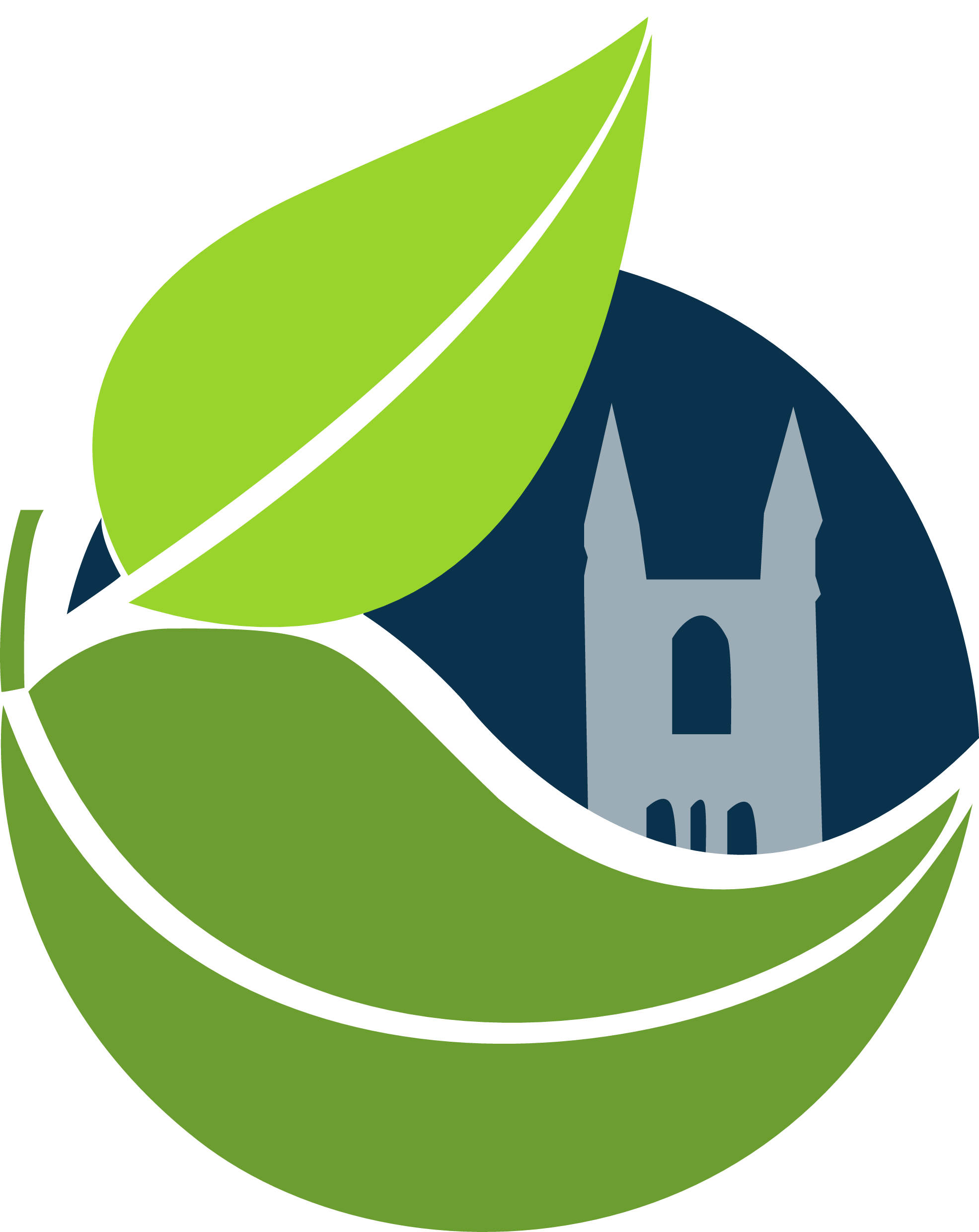 Transition University of St Andrews: Environmental Skills MapPosition:	Special Events Coordination and Promotion InternAt Transition University of St Andrews we are keen to ensure that our volunteers receive maximum benefit for their time spent on assisting with our projects. As a consequence, we try to ensure our volunteer positions enhance the skill set of the participants. We have teamed up with The Institute of Environmental Management and Assessment and the Careers Centre to match our positions with the environmental skills set required for those wishing to work in the environment profession. The table below outlines which training opportunities we think this position offers.  Transition University of St Andrews: Benefit to the OrganisationPosition:	Special Events Coordination and Promotion InternAt Transition University of St Andrews we recognise that our volunteers like to know how they are contributing to the work of our organisation. Most of our volunteers will contribute to many aspects of Transition, however, we have identified this role as being particularly complementary with our Transition Together Projects. Through our Transition Together projects we aim to provide a supportive community of likeminded people who are trying to achieve low-carbon lifestyles. This volunteer position is central to our engagement at our Special Events.We think these Special Events are important because:They provide networking opportunities across the town and University communitiesThey are a celebration of the work of TransitionWe can bring the work of Transition to the attention of others in the local communityThey provides a dynamic time and space to brainstorm new ideas for sustainability solutions	Sustainability Skills and Knowledge Set		Sustainability Skills and Knowledge Set		Sustainability Skills and Knowledge Set	Knowledge and UnderstandingUnderstand Environmental and Sustainability PrinciplesXKnowledge and UnderstandingUnderstand Environmental Policy IssuesKnowledge and UnderstandingAwareness of Environmental Management and Assessment ToolsKnowledge and UnderstandingAware of Environmental Legislation and Know How to Assess ComplianceKnowledge and UnderstandingAware of Key Business and Commercial ToolsXAnalytical ThinkingCollect Data and Undertake Analysis and EvaluationAnalytical ThinkingResearch and Plan Sustainable SolutionsCommunicationDetermine Effective Communication MethodsXCommunicationEngage with StakeholdersXSustainable PracticeSupport the Implementation of Environmental Management and/or Assessment ToolsSustainable PracticePropose Ways to Improve Environmental PerformanceSustainable PracticeAware of How a Changing Environment Creates Opportunities and Risks for OrganisationsXLeadership for ChangeSupport Change in An OrganisationXLeadership for ChangeEncourage Others to Improve SustainabilityX